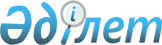 О передаче республиканского имущества в оплату акций акционерного общества "Национальный управляющий холдинг "КазАгро"Постановление Правительства Республики Казахстан от 9 декабря 2016 года № 789

      В соответствии с пунктом 1 статьи 114 Закона Республики Казахстан от 1 марта 2011 года «О государственном имуществе» Правительство Республики Казахстан ПОСТАНОВЛЯЕТ:



      1. Передать в оплату акций акционерного общества «Национальный управляющий холдинг «КазАгро» республиканское имущество согласно приложению к настоящему постановлению.



      2. Министерству сельского хозяйства Республики Казахстан совместно с Комитетом государственного имущества и приватизации Министерства финансов Республики Казахстан и акционерным обществом «Национальная компания «Продовольственная контрактная корпорация» (по согласованию) в установленном законодательством Республики Казахстан порядке принять меры, вытекающие из настоящего постановления.



      3. Настоящее постановление вводится в действие со дня его подписания.      Премьер-Министр

      Республики Казахстан                       Б. Сагинтаев

Приложение        

к постановлению Правительства

Республики Казахстан   

от 9 декабря 2016 года № 789

    Республиканское имущество, передаваемое в оплату акций

    акционерного общества «Национальный управляющий холдинг

                           «КазАгро»
					© 2012. РГП на ПХВ «Институт законодательства и правовой информации Республики Казахстан» Министерства юстиции Республики Казахстан
				№ п/пНаименование имущества121.Зерно пшеницы Triticum aestivum L.1-3 классы в объеме 679382,892 тонн 2.Права требования на сумму 1265549982,42 тенге